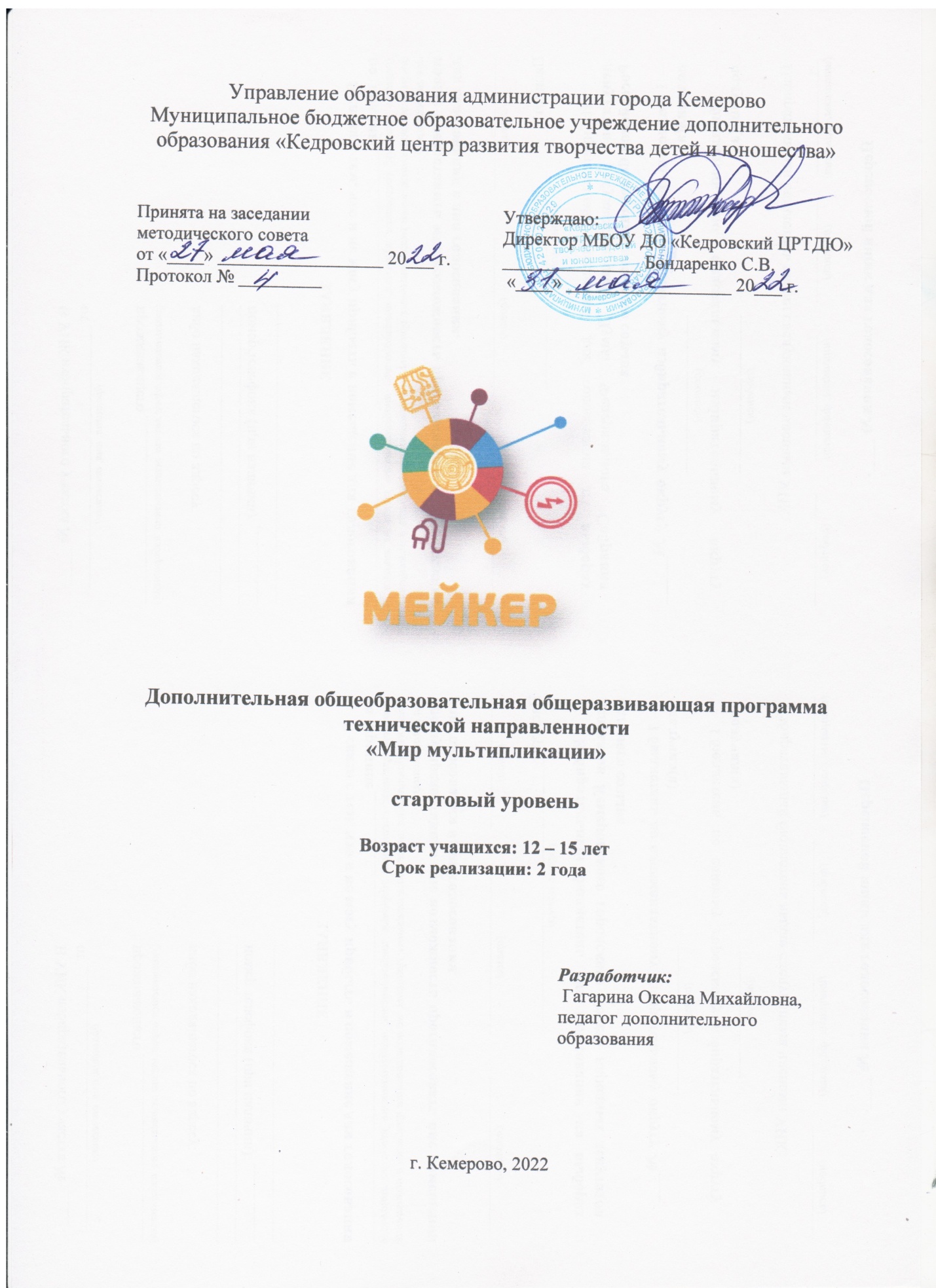 СОДЕРЖАНИЕРАЗДЕЛ 1. КОМПЛЕКС ОСНОВНЫХ ХАРАКТЕРИСТИК ПРОГРАММЫ1.1. Пояснительная запискаДополнительная общеобразовательная общеразвивающая программа «Мир мультипликации» имеет техническую направленность и реализуется в рамках модели «Мейкер» мероприятия по созданию новых мест в образовательных организациях различных типов для реализации дополнительных общеразвивающих программ всех направленностей федерального проекта «Успех каждого ребенка» национального проекта «Образование».Базовые нормативные документы-Закон Российской Федерации «Об образовании» (Федеральный закон от 29 декабря 2012 г. № 273-ФЗ); -Приказ Министерства просвещения РФ от 9 ноября 2018 г. № 196 «Об утверждении порядка организации и осуществления образовательной деятельности по дополнительным общеобразовательным программам»; -Приказ Минпросвещения России от 30 сентября 2020 г. № 533 «О внесении изменений в Порядок организации и осуществления образовательной деятельности по дополнительным общеобразовательным программам, утвержденный приказом Министерства просвещения России от 9 ноября 2018 г. № 196»; -Концепция развития дополнительного образования детей до 2030 года (Распоряжение Правительства РФ от 31 марта 2022 г. № 678-р); -Письмо Министерства образования и науки РФ от 18.11.2015 № 09-3242 «Методические рекомендации по проектированию дополнительных общеразвивающих программ (включая разноуровневые программы); -Постановление Государственного санитарного врача РФ от 28.09.2020 г. СП 2.4. 3648-20 «Санитарно-эпидемиологические требования к организациям воспитания и обучения, отдыха и оздоровления детей и молодежи» -Федеральный проект «Успех каждого ребенка» (протокол заседания проектного комитета по национальному проекту «Образование» от 07 декабря 2018 г. № 3); -Стратегия развития воспитания в Российской Федерации на период до 2025 года, (Распоряжение Правительства Российской Федерации от 29 мая 2015 г. № 996-р); -Устав и локальные акты учреждения.Актуальность программы «Мультипликация» обусловлена многими факторами. Во-первых, огромными возможностями мультипликации для развития творческих способностей ребенка. Во-вторых, техники и материалы, которые используются при создании мультфильмов (лепка из пластилина, рисование и т.д.), позволяют воплотить практически любой образ и воссоздать на экране любой сюжет. В мультипликационной студии практически любой ребенок может найти применение своим способностям, т.к. мультипликация предполагает различные виды деятельности, к которым относятся и работа с текстами (сочинение сценариев, адаптация сказок, стихотворений и т.д.), и художественное творчество (рисование, лепка, конструирование и моделирование), а также работа с техникой (съемка, монтаж). Во-третьих, мультипликация сегодня – одна из самых быстро развивающихся видов искусства. В-четвертых, доступностью разнообразных технических средств, необходимых для создания мультфильма. Фотоаппарат, штатив, компьютер становятся всѐ более доступными даже среди детей. Сейчас трудно представить семью, которая не располагала бы хотя бы одним из перечисленных технических средств. В этих условиях занятия мультипликацией позволяют показать детям способы разумного, бережного и полезного использования техники. Авторская детская мультипликация – сегодня трудно найти более универсальный и целостный вид творчества, так естественно подходящий детскому возрасту. Отличительная особенность программы.Программа построена на взаимодействии разных видов творчества -  изобразительного искусства (рисунок, живопись, лепка),  технической деятельности (работа с фото, - видео, - аудио аппаратурой , компьютерной техникой),для сценарной основы мультфильмов используются общеизвестные сюжеты – песенки, сказки, небольшие рассказы.Адресат программыПрограмма адресована учащимся в возрасте от 12 до 15 лет, проявляющим интерес к мультипликации.Объем и срок освоения программыСрок реализации программы – 2 года (360ч.). Недельная нагрузка составляет:- для первого года обучения (144 ч.) – 4 учебных часа в неделю;- для второго обучения (216 ч.)  – 6 учебных часов.Набор в группы осуществляется без конкурсного отбора. Состав групп может быть как одновозрастным, так и разновозрастным. Наполняемость учебных групп по всем годам обучения – 15 человек. Программа предполагает использование индивидуальных и групповых форм организации деятельности детей. В группах 1-го года обучения 3 часа -  групповые и 1 час – индивидуальные. Режим занятий, периодичность и продолжительностьЗанятия с учащимися  1-го года обучения  проходят 2 раза в неделю по 2 часа). Длительность учебного часа – 45 минут. Между учебными часами учащимся предоставляется время отдых, которое составляет 10 минут.Занятия с учащимися  2-го года обучения  проходят 2 раза в неделю по 3 часа или 3 раза в неделю по 2 часа в зависимости от нагрузки учащихся по основному месту обучения.Форма обучения – очная.В условиях сложной эпидемиологической ситуации занятия могут быть организованы в очно-заочном и дистанционном режиме.Особенности организации образовательного процессаПрограмма ориентирована на учащихся, проявляющих интерес мультипликации.1.2. Цель и задачи программыЦель программы:творческое развитие ребенка через приобщение к миру мультипликации и создание мультфильмовЗадачи программы:Воспитательные:- формировать опыт взаимоотношений среди учащихся, готовности к взаимодействию и сотрудничеству;  - содействовать воспитанию нравственной, творческой личности, способной к самосовершенствованию, стремящейся к правде, добру, красоте.  - формировать у детей установку на позитивную социальную деятельность в информационном обществе;  - воспитывать интерес к лучшим образцам мультипликации и желание к самостоятельному творчеству.Развивающие:- формировать мотивацию активного участия в творческой деятельности; - развивать художественно-эстетический вкус, фантазию, изобретательность, логическое мышление и пространственное воображение -развивать умения планирования и оценки/ самооценки выполненной работы по предложенным критериям;  - развивать мелкую моторику рук, глазомер.Образовательные:-  познакомить с основными сведениями по истории, теории и практики мультипликации;- познакомить с основными техниками и способами создания мультфильмов; - познакомить с основами разработки и изготовления персонажей, фонов и декораций;  - формировать технические навыки работы с оборудованием: установка освещения, съѐмка кадров, озвучивание, монтаж и сведение видео- и звукорядов.1.3. Содержание программы1.3.1. Учебно-тематический план 1 года обучения1.3.2. Содержание учебно-тематического плана1 год обученияРаздел1. Вводное занятие (2 ч)Теория:  Знакомство с программой  «Мультипликация». Инструктаж по ТБ. Техника безопасности на занятии.Формы контроля Устный опросРаздел2.  Мультфильм как вид искусства (26 ч)Тема 2.1. Композиция, крупность плана.Теория: Понятие композиции, крупности плана. Крупность плана в фотографии, кино и мультфильме.Практика: Дидактическая игра «Определи крупность плана». Отработка навыков создания разной крупности плана при съемке фотографий. Зарисовка персонажей при помощи планов разной крупности.Формы контроля Практическая работаТема 2.2. Сюжет и персонажи мультфильма.Теория:Понятие сюжета в литературном произведении. Понятие конфликта. Виды конфликта. Каким должен быть персонаж мультфильма. Основные характеристики персонажа. Внешность персонажа, одежда. Понятие «эскиз».Практика: Отработка навыков написания короткой истории. Составление характеристики любимого мультипликационного героя. Разработка эскиза персонажа.Формы контроля Устный опросТема 2.3. Шедевры рисованной анимации. Создание элементарной рисованной анимации.Теория: Основные принципы и сложности в создании рисованной анимации. «Ожившая живопись» мультипликатора Александра Петрова. Материалы и инструменты для создания рисованной анимации «маслом по стеклу».Практика: Просмотр и обсуждение мультфильмов А. Петрова. Создание простейшей анимации на стекле. Съемка, монтаж и просмотр.Форма контроля: опрос, практическая работаТема 2.4. Наследие отечественной мультипликации.Теория: Первые русские мультфильмы. Знакомство с технологией первых мультфильмов. Основные вехи развития советской мультипликации. Самые яркие современные русские мультипликационные проекты: «Смешарики», «Маша и Медведь».Практика: Просмотр первых русских мультфильмов. Просмотр советских мультфильмов.Форма контроля: опрос, практическая работаТема 2.5. Наследие мировой мультипликации.Теория: Наследие Уолта Диснея. Знакомство с основными вехами творческой жизни Уолта Диснея. Современное состояние студии «Дисней». Японская анимация. Знакомство с понятиями «анимэ» и «манга». Творчество ХаяоМиядзаки.Практика: Просмотр фрагментов мультфильмов Уолта Диснея разных временных периодов. Просмотр отрывков мультфильмов ХаяоМиядзаки.Форма аттестации: опросРаздел 3. Технологии создания мультфильма (20 ч)Тема 3.1. Материалы и инструменты для создания мультфильма. Основные принципы использования фотоаппарата и компьютера.Теория:Материалы и оборудование, необходимые для создания мультфильма: пластилин, бумага, краски, фотоаппарат, штатив, компьютер.Практика: Проба работы с материалами и оборудованием. Съемка фотографий и составление из них слайд-шоу на компьютере.Форма контроля: Выставка работ с взаимоанализом, наблюдение, корректировка, консультацияТема 3.2. Понятие мультфильма. Что такое мультфильм.Теория: Понятие мультфильма. История появления мультфильмов, первые мультфильмы.Практика:Просмотр первых мультфильмов (реж.Старевич). Создание простейшего эффектадвижения на бумаге.Формы контроля практическая работаТема 3.3. Основные техники создания мультфильмов.Теория:Основные техники создания мультфильмов: пластилиновые мультфильмы, кукольныемультфильмы, песочная, рисованная анимация, техника перекладки.Практика: Отработка основныхприѐмов каждой техники.Формы контроля тестированиеТема 3.4. Элементарные движения персонажа и способы их создания.Практика: Отработка навыков создания элементарных движений персонажа: походка, движение рук, моргание, движение губ.Формы контроля Устный опросРаздел 4. Мультпроекты (94 ч)Тема 4.1. Проект мультфильма без слов «Жизнь животных» в техникепластилиновой анимации.Этап 1. Разработка сюжета мультфильма «Жизньживотных».Практика: Просмотр существующих мультфильмов из серии «Жизнь животных». Выбор животного, разработка сюжета мультфильма.Этап 2. Эскиз персонажей и декораций.Практика: Сбор наглядного материала о внешнем виде животного и среды его обитания.Разработка эскиза персонажей и декораций.Этап 3. Составление раскадровки мультфильма.Теория: Понятие раскадровки и ее назначения.Практика. Составление раскадровки мультфильма.Этап 4. Изготовление персонажей и декораций.Теория:Способы создания устойчивости объектов из пластилина и картона.Практика: Изготовление персонажей, декораций и всех объектов мультфильма из пластилина, бумаги, картона и т.д. в соответствии с раскадровкой.Этап 5. Съемка мультфильма.Практика: Съемка мультфильма по кадрам в соответствии с раскадровкой. Установка съемочного оборудования: штатив, камера. Установка освещения.Этап 6. Монтаж мультфильма.Теория: Интерфейс монтажной программы Adobe, простейшие функции. Правила звукового оформления фильма. Правила оформления титров.Практика: Монтаж снятых кадров в соответствии с раскадровкой. Монтаж звука. Записьготового фильма.Этап 7. Просмотр и обсуждение мультфильма.Теория:Правила просмотра фильма. Правила заполнения зрительских карт.Практика. Просмотр и обсуждение мультфильма. Коллективное обсуждение итогов проекта: выявление достоинств и недостатков проекта.Тема 4.2. Проект мультфильма «Сказки Земли» в технике пластилиновой анимации на плоскости.Этап 1. Мультфильмы-коллажи.Теория:  Понятие мультфильма-коллажа. Практика: Просмотр заставок к мультфильмам «Гора самоцветов». Выбор страны, по чьим сказкам будет создан мультфильм.Этап 2. Выбор сказок для проектирования.Практика. Чтение сказок (литературных и авторских) выбранной страны. Выбор 5 понравившихся сказок.Этап 3. Написание текста к мультфильму.Теория: Основные принципы написания короткой истории.Практика: Написание краткого переложения 5-ти выбранных сказок.Этап 4. Эскиз персонажей и декораций.Практика. Составление списка персонажей. Сбор наглядного материала о внешнем виде персонажей выбранных сказок. Разработка эскиза персонажей и декораций.Этап 5. Составление раскадровки мультфильма.Практика: Составление раскадровки мультфильма и переходов между сценами.Этап 6. Изготовление персонажей, декораций и фона.Теория: Особенности лепки пластилиновых объектов на плоскости. Способы изготовления фона.Практика: Изготовление персонажей, декораций и всех объектов мультфильма из пластилинана плоскости, бумаги, картона и т.д. в соответствии с раскадровкой.Этап 7. Съемка мультфильма.Практика: Съемка мультфильма по кадрам в соответствии с раскадровкой и простейшими принципами монтажа. Установка съемочного оборудования. Установка освещения.Этап 8. Запись звука.Практика: Проведение кастинга среди желающих записать текст. Запись текста с отработкой эмоциональной окраски и расстановки логических акцентов при художественном чтении.Этап 9. Монтаж мультфильма.Практика: Монтаж снятых кадров в соответствии с раскадровкой. Монтаж звука. Запись готового фильма.Этап 10. Просмотр и обсуждение мультфильма.Практика. Просмотр и обсуждение мультфильма. Коллективное обсуждение итогов проекта: выявление достоинств и недостатков проекта.Форма контроля: Выставка работ с взаимоанализом, наблюдение, корректировка, консультацияТема 4.3. Проект мультфильма «Кем мы станем» в технике перекладки.Этап 1. Выбор персонажей для мультфильма.Теория: Знакомство с миром профессий.Практика: Выбор персонажей для мультфильма – 5 профессий.Этап 2. Написание текста к мультфильму.Практика: Сбор и систематизация материалов о профессиях. Написание рассказа о 5-ти выбранных профессиях.Этап 3. Составление раскадровки мультфильма.Практика: Составление раскадровки мультфильма.Этап 4. Изготовление персонажей и фона.Теория. Знакомство с понятиями «композиция», «пропорция», «сочетание цветов».Практика: Рисование и вырезание персонажей. Изготовление фона.Этап 5. Съемка мультфильма.Практика: Съемка мультфильма по кадрам в соответствии с раскадровкой. Установка съемочного оборудования. Этап 6. Запись звука.Практика: Элементарные упражнения для улучшения дикции. Проведение кастинга среди желающих записать текст. Запись текста. Установка микрофонов.Этап 7. Монтаж мультфильма.Практика: Монтаж снятых кадров в соответствии с раскадровкой в монтажной программе «Adobe». Монтаж звука. Запись готового фильма.Этап 8. Просмотр и обсуждение мультфильма.Практика: Просмотр и обсуждение мультфильма. Коллективное обсуждение итогов проекта: выявление достоинств и недостатков проекта.Форма контроля: опрос, практическая работаТема 4.4. Проект мультфильма «Рождество в стихах» в техникеперекладки.Этап 1. Выбор стихотворения для мультфильма. Подготовительная работа.Практика. Чтение различных вариантов стихотворений о Рождестве русских авторов, выбор одного стихотворения. Подготовка материалов и инструментов, фона для съемки мультфильма.Этап 2. Составление раскадровки мультфильма.Теория. Основные образы, присущие празднику Рождества (Вифлеемская звезда, вертеп, животные и т.д.).Практика: Составление раскадровки мультфильма в соответствии со стихотворением.Этап 3. Съемка мультфильма.Практика: Съемка мультфильма по кадрам в соответствии с раскадровкой. Установка и применение съемочного оборудования. Этап 4. Запись звука.Теория: Оборудование, необходимо для записи звука. Основные правила, которые необходимо соблюдать при записи звука.Практика: Проведение кастинга среди желающих записать стихотворение. Запись стихотворения.Этап 5. Монтаж мультфильма.Теория:  Простейшие принципы монтажа.Практика: Монтаж снятых кадров в соответствии с раскадровкой Монтаж звука. Запись готового фильма.Этап 6. Просмотр и обсуждение мультфильма.Практика: Просмотр и обсуждение мультфильма. Коллективное обсуждение итогов проекта: выявление достоинств и недостатков проекта.
Форма контроля: Выставка работ с взаимоанализом, наблюдение, корректировка, консультацияРаздел 5. Итоговое занятие (2 ч)Теория:Подведение итогов проделанной за год работы. Тестовые задания по теме «Мультипликация».Форма аттестации: тестированиеУчебно-тематический план 2 года обученияСодержание учебно-тематического плана2 год обученияРаздел1. Вводное занятие (2 ч)Теория:Повторение. Инструктаж по ТБ. Техника безопасности на занятии.Формы контроля Устный опросРаздел2.  Мультфильм как вид искусства (54 ч)Тема 2.1. Виды планов, композиция, построение кадра.Теория:Виды планов, композиция, построение кадра.Практика: Дидактическая игра «Определи крупность плана». Отработка навыков создания разной крупности плана при съемке фотографий. Зарисовка персонажей при помощи планов разной крупности.Формы контроля Практическая работаТема 2.2. Сценарий мультфильма.Теория:Понятие сюжета в литературном произведении. Понятие конфликта. Виды конфликта. Каким должен быть персонаж мультфильма. Основные характеристики персонажа. Внешность персонажа, одежда. Понятие «эскиз».Практика: Отработка навыков написания короткой истории. Составление характеристики любимого мультипликационного героя. Разработка эскиза персонажа.Формы контроля беседа, практическая работаТема 2.3. Техники рисованной анимации. Теория: Основные принципы и сложности в создании рисованной анимации. «Ожившая живопись» мультипликатора Александра Петрова. Материалы и инструменты для создания рисованной анимации «маслом по стеклу».Практика: Просмотр и обсуждение мультфильмов А. Петрова. Создание простейшей анимации на стекле. Съемка, монтаж и просмотр.Форма контроля: опросТема 2.4. Подражая мастерам: наследие отечественной мультипликации.Теория: Первые русские мультфильмы. Повторение: технологии первых мультфильмов. Основные вехи развития советской мультипликацииПрактика: Анализ первых русских мультфильмов. Анализ советских мультфильмов. Создание мультфильмов, подражая лучшим традициям отечественной мультипликации.Форма контроля: тестированиеТема 2.5. Лучшее мировой мультипликации.Теория: Наследие Уолта Диснея. Знакомство с основными вехами творческой жизни Уолта Диснея. Современное состояние студии «Дисней». Японская анимация. Знакомство с понятиями «анимэ» и «манга». Творчество ХаяоМиядзаки.Практика: Просмотр фрагментов мультфильмов Уолта Диснея разных временных периодов. Просмотр отрывков мультфильмов ХаяоМиядзаки.Форма контроля: опросТема 2.6. Современные технологии анимации.Практика:Знакомство с современными видеоредакторами, редакторами изображений и компьютерными программами для создания мультфильмов.Формы контроля: опросРаздел 3. Технологии создания мультфильма (20 ч)Тема 3.1. Материалы и инструменты для создания мультфильма. Правила работы с цифровой аппаратурой.Теория:Материалы и оборудование, необходимые для создания мультфильма: пластилин, бумага, краски, фотоаппарат, штатив, компьютер.Практика:Правила работы с материалами и оборудованием. Съемка фотографий и составление из них слайд-шоу на компьютере.Форма контроля: Выставка работ с взаимоанализом, наблюдение, корректировка, консультацияТема 3.2. Понятие мультфильма. Что такое мультфильм.Теория: Понятие мультфильма. История появления мультфильмов, первые мультфильмы.Практика:Просмотр первых мультфильмов (реж.Старевич). Создание простейшего эффектадвижения на бумаге.Формы контроля практическая работаТема 3.3. Повторение. Основные техники создания мультфильмов.Теория:Основные техники создания мультфильмов: рисованные, пластилиновые мультфильмы, кукольныемультфильмы, песочная, техника перекладной анимации.Практика:Повторение основныхприёмов каждой техники.Формы контроля беседа, практическая работаТема 3.4. Оживляем героев: движение персонажа и способы их создания.Практика: Отработка навыков создания элементарных движений персонажа: походка, движение рук, моргание, движение губ.Формы контроля опросРаздел 4. Мультпроекты (94 ч)Тема 4.1. Проект мультфильма без слов в техникепластилиновой анимации.Этап 1. Разработка сюжета мультфильма.Практика: Просмотр существующих мультфильмов из серии Выбор героев, разработка сюжета мультфильма.Этап 2. Эскиз персонажей и декораций.Практика: Сбор наглядного материала.Разработка эскиза персонажей и декораций.Этап 3. Составление раскадровки мультфильма.Теория: Понятие раскадровки и ее назначения.Практика. Составление раскадровки мультфильма.Этап 4. Изготовление персонажей и декораций.Теория:Способы создания устойчивости объектов из пластилина и картона.Практика: Изготовление персонажей, декораций и всех объектов мультфильма из пластилина, бумаги, картона и т.д. в соответствии с раскадровкой.Этап 5. Съемка мультфильма.Практика: Съемка мультфильма по кадрам в соответствии с раскадровкой. Установка съемочного оборудования: штатив, камера. Установка освещения.Этап 6. Монтаж мультфильма.Теория: Интерфейс монтажной программы Movavi, простейшие функции. Правила звукового оформления фильма. Правила оформления титров.Практика: Монтаж снятых кадров в соответствии с раскадровкой. Монтаж звука. Записьготового фильма.Этап 7. Просмотр и обсуждение мультфильма.Теория:Правила просмотра фильма. Правила заполнения зрительских карт.Практика. Просмотр и обсуждение мультфильма. Коллективное обсуждение итогов проекта: выявление достоинств и недостатков проекта.Тема 4.2. Проект мультфильма в технике пластилиновой анимации на плоскости.Этап 1. Мультфильмы-коллажи.Теория:  Понятие мультфильма-коллажа. Практика: Просмотр заставок к мультфильмам «Гора самоцветов». Выбор произведений, по мотивам которых будет создан мультфильм.Этап 2. Выбор произведения для проектирования.Практика. Чтение произведений и их анализ с точки зрения будущей картинки мультфильма. Выбор 5 понравившихся произведений.Этап 3. Написание текста к мультфильму.Теория: Основные принципы написания короткой истории.Практика: Написание краткого переложения 5-ти выбранных произведений.Этап 4. Эскиз персонажей и декораций.Практика. Составление списка персонажей. Сбор наглядного материала о внешнем виде персонажей. Разработка эскиза персонажей и декораций.Этап 5. Составление раскадровки мультфильма.Практика: Составление раскадровки мультфильма и переходов между сценами.Этап 6. Изготовление персонажей, декораций и фона.Теория: Особенности лепки пластилиновых объектов на плоскости. Способы изготовления фона.Практика: Изготовление персонажей, декораций и всех объектов мультфильма из пластилинана плоскости, бумаги, картона и т.д. в соответствии с раскадровкой.Этап 7. Съемка мультфильма.Практика: Съемка мультфильма по кадрам в соответствии с раскадровкой и простейшими принципами монтажа. Установка съемочного оборудования. Установка освещения.Этап 8. Запись звука.Практика: Проведение кастинга среди желающих записать текст. Запись текста с отработкой эмоциональной окраски и расстановки логических акцентов при художественном чтении.Этап 9. Монтаж мультфильма.Практика: Монтаж снятых кадров в соответствии с раскадровкой. Монтаж звука. Запись готового фильма.Этап 10. Просмотр и обсуждение мультфильма.Практика. Просмотр и обсуждение мультфильма. Коллективное обсуждение итогов проекта: выявление достоинств и недостатков проекта.Форма контроля: Выставка работ с взаимоанализом, наблюдение, корректировка, консультацияТема 4.3. Проект мультфильма в технике перекладной анимации.Этап 1. Выбор стихотворения для мультфильма. Подготовительная работа.Практика. Чтение различных вариантов стихотворений о Рождестве русских авторов, выбор одного стихотворения. Подготовка материалов и инструментов, фона для съемки мультфильма.Этап 2. Составление раскадровки мультфильма.Теория. Особенности экранизации поэтических форм.Практика: Составление раскадровки мультфильма в соответствии со стихотворением.Этап 3. Съемка мультфильма.Практика: Съемка мультфильма по кадрам в соответствии с раскадровкой. Установка и применение съемочного оборудования. Этап 4. Запись звука.Теория: Оборудование, необходимо для записи звука. Основные правила, которые необходимо соблюдать при записи звука.Практика: Проведение кастинга среди желающих записать стихотворение. Запись стихотворения.Этап 5. Монтаж мультфильма.Теория:  Простейшие принципы монтажа.Практика: Монтаж снятых кадров в соответствии с раскадровкой Монтаж звука. Запись готового фильма.Этап 6. Просмотр и обсуждение мультфильма.Практика: Просмотр и обсуждение мультфильма. Коллективное обсуждение итогов проекта: выявление достоинств и недостатков проекта.
Форма контроля: Выставка работ с взаимоанализом, наблюдение, корректировка, консультацияТема 4.4. Проект мультфильма «Это всё о нас» в технике перекладной анимации.Этап 1. Выбор персонажей для мультфильма.Теория:Самопрезентация всех желающих стать героями мультфильма.Практика: Выбор персонажей для мультфильма.Этап 2. Написание текста к мультфильму.Практика: Сбор и систематизация материалов. Написание рассказа о каждом герое.Этап 3. Составление раскадровки мультфильма.Практика: Составление раскадровки мультфильма.Этап 4. Изготовление персонажей и фона.Теория. Повторение понятий «композиция», «пропорция», «сочетание цветов».Практика: Рисование и вырезание персонажей. Изготовление фона.Этап 5. Съемка мультфильма.Практика: Съемка мультфильма по кадрам в соответствии с раскадровкой. Установка съемочного оборудования. Этап 6. Запись звука.Практика: Элементарные упражнения для улучшения дикции. Проведение кастинга среди желающих записать текст. Запись текста. Установка микрофонов.Этап 7. Монтаж мультфильма.Практика: Монтаж снятых кадров в соответствии с раскадровкой в монтажной программе «Movavi». Монтаж звука. Запись готового фильма.Этап 8. Просмотр и обсуждение мультфильма.Практика: Просмотр и обсуждение мультфильма. Коллективное обсуждение итогов проекта: выявление достоинств и недостатков проекта.Форма контроля: опрос, практическая работаРаздел 5. Создание и реализация индивидуального творческого мультпроекта (42 ч)Практика: Создание индивидуального проекта мультфильма. Реализация проекта.Формы контроля: Практическая работа, анализ творческого продуктаРаздел 6. Итоговое занятие (4 ч)Теория:Подведение итогов проделанной за год работы. Тестовые задания по теме «Мультипликация».Практика: МультфестивальФорма аттестации: тестирование, анализ творческого продукта1.4. Планируемые результатыПо окончанию 1 года обучения учащийся будет знать:- виды мультфильмов (по жанру, по метражу, по технике исполнения);- этапы создания мультфильма;- назначение инструментов и материалов, используемых для создания персонажей, фонов, декораций;- названия и назначение технического оборудования: видеокамера, штатив, монтажная программа; Будет уметь:- применять различные виды изобразительного и декоративного творчества (рисунок, лепка и другие материалы) для изготовления фонов, декораций;- использовать средства художественной изобразительности: крупность плана, свет и тень; озвучивать героев.По окончании 2 года обучения учащийся будет знать:- основные понятия мультипликации- основные техники создания мультфильмов- популярные компьютерные программы для создания мультфильмовБудет уметь:- самостоятельно создавать мультфильм в одной из изученных техник В результате обучения по программе учащиеся приобретут такие личностные качества как:      - ориентация на понимание причин успеха в деятельности, в том числе на самоанализ и самоконтроль результата;      - способность к самооценке на основе критериев успешности деятельности;      - ориентация в нравственном содержании и смысле, как собственных поступков, так и поступков окружающих людей;        -  установка на здоровый образ жизни.В результате обучения по программе у учащихся будут сформированы такие метапредметные компетенции как:-  умение планировать свои действия в соответствии с поставленной задачей и условиями её реализации;-  овладение навыками самоорганизации (умение организовать себя и своё рабочее место).- планировать свои действия в соответствии с поставленной задачей и условиями её реализации, в том числе во внутреннем плане; - учитывать установленные правила в планировании и контроле способа решения;- осуществлять итоговый и пошаговый контроль по результату; - адекватно воспринимать предложения и оценку педагогов, товарищей, родителей и других людей;- различать способ и результат действия;- вносить необходимые коррективы в действие после его завершения на основе его оценки и учёта характера сделанных ошибок.РАЗДЕЛ 2. КОМПЛЕКС ОРГАНИЗАЦИОННО-ПЕДАГОГИЧЕСКИХ УСЛОВИЙ2.1. Календарный учебный график2.2. Условия реализации программы1. Материально-техническое обеспечение:- Кабинет для занятий;  - Шкаф для хранения таблиц, дисков, пособий, справочных материалов;- Сканер;- Принтер;- Цифровой фотоаппарат;- Штатив- Компьютеры, с установленным программным обеспечением;- Бумага для принтера, информационные носители, папки для бумаг, канцелярские принадлежности.- Правила техники безопасности при работе с оргтехникой- Материалы для изготовления персонажей, фонов, декораций: пластилин цветной и белый; бумага разных видов (цветная односторонняя, цветная двусторонняя формата А4); картон цветной; клей; краски акварельные, салфетки. - Инструменты для изготовления персонажей, фонов, декораций: стеки для пластилина, доски для лепки, ножницы, кисти, клейкая бумажная лента, скотч. 2. Информационное обеспечение:Литература для педагога и учащегося, конспекты занятий, материалы по промежуточной и итоговой аттестации, текущий контроль по проверке результативности по разделам программы, материалы по воспитательной работе.Доступ к сети Интернет3. Кадровое обеспечения:Обучение по программе ведут 2 педагога дополнительного образования, работающих на постоянной основе. Обучение по программе осуществляет педагог с профильным образованием высшей квалификационной категории, в паре с опытным педагогом работает молодой начинающий педагог. Начинающий педагог также имеет профильное образование.2.3. Формы аттестации / контроляФормы отслеживания и фиксации образовательных результатов:собеседование;  анализ тестирования; опрос; анализ участия в играх, викторинах, создание мультфильмов, анализ выполнения контрольных заданий; анализ  результатов наблюдений, сообщений учащихся; Формы предъявления и демонстрации образовательных результатовБеседа, Практическая работа Опрос ТестированиеВыставка работ с взаимоанализом, наблюдение, корректировка, консультация2.4. Оценочные материалыанкеты-тестыопрос по технике безопасности2.5. Методические материалыОсновной формой организации учебно-воспитательного процесса является учебное занятие. Занятия направлены на развитие творческих способностей, выявление технически одаренных детей. Основные подходы к отбору содержания занятия и его структуре: Учебное занятие должно быть воспитывающим. 2. Система занятий должна формировать и развивать положительное  отношение учащихся к обучению, развитию творческий и технических способностей, получению знаний, навыков, умений.3. Практические работы должны включать процесс творческого поиска. 4. В процессе учения надо воспитывать аккуратность, терпение, упорство, умение вести себя в коллективе, сотрудничать со сверстниками и педагогом.5. Управлять учебным процессом на занятии: большая часть занятия отводится практической работе учащихся. Обсуждение выполненных работ – важный элемент учебного занятия, оно способствует развитию адекватной самооценки, интереса и уважительного отношения учащихся друг к другу. При составлении плана занятий учитываются возрастные особенности детей, степень их подготовленности, знания и навыки. При проведении занятий используются разные формы организации обучения: групповая,  работа по подгруппам, фронтально-индивидуальная, поскольку в связи с разными способностями ребят или нерегулярностью посещения ими занятий у них происходит отставание или опережение в работе.Одним из непременных условий успешной реализации курса является разнообразие форм и видов работы, которые способствуют развитию творческих возможностей учащихся. На занятиях по программе применяются следующие словесные, наглядные, проблемные методы и приемы обучения и воспитания: игры, стимулирующих инициативу и активность детей; моральное поощрение инициативы и творчества; сочетание индивидуальных, групповых и коллективных форм деятельности; просмотры мультфильмов с последующим обсуждением и анализом; наблюдение над языком анимации, секретами создания образа, съемки, монтажа; рассказ, беседа, побуждающий или подводящий диалог; упражнения и творческие задания; создание благоприятных условий для свободного межличностного общения; регулирование активности и отдыха; мастер-классы профессионалов по созданию мультфильмов; показ работ родителям, учащимся из других объединений; участие в конкурсах. Мультфильмы для просмотра выбираются с учетом возраста детей и их интересов. Сюжеты должны быть увлекательными, развивающими фантазию и творческие способности, способствующими формированию положительных черт характера ребенка. Выбор мультфильма или его фрагментов делает педагог, исходя из целей показа и имеющихся в его распоряжении фильмов. Демонстрируются мультфильмы на экране или мониторе телевизора2.6. Список литературыЛитература для педагога:1) Анофриков, П.И. Принципы работы детской студии мультипликации: Учебное пособие для тех, кто хочет создать детскую студию мультипликации./ П.И. Анофриков. – Новосибирск: Детская киностудия «Поиск», 2011. – 43с.2) Арнольди, Э.М. Жизнь и сказки Уолта Диснея. / Э.И. Арнольди. - Л. : Искусство. Ленингр. отделение, 1968. - 211 с.3) Асенин, С.В. Мир мультфильма: идеи и образы мультипликационного кино социалистических стран. / С.В. Асенин. М. : Искусство, 1986. – 288 с.4) Асенин, С.В. Уолт Дисней. Тайны рисованного киномира. / С.В. Асенин. - М. :Искусство, 1995. - 315 с.5) Бабиченко, Д. Н. Искусство мультипликации. / Д.Н. Бабиченко. - М. : Искусство, 1964. - 114 с.6) Бабиченко, Д.Н. Искусство мультипликации. / Д.Н. Бабиченко – М. : Искусство, 1964. – 120 с. – (Библиотека кинолюбителя).7) Бартон, К. Как снимают мультфильмы. /К.Бартон; Пер. с англ. - М. : Искусство, 1971. - 85 с. - (Библиотека кинолюбителя).8) Беляев, Я. И. Специальные виды мультипликационных съемок. / Я.И. Беляев - М. : Искусство, 1967. – 116 с.9) Больгерт, Н. Мультстудия «Пластилин»: лепим из пластилина и снимаем мультфильмы своими руками /Н. Больгерт, С.Г. Больгерт. - М. :Робинс, 2012. – 66с. 10) В мире искусства. Словарь основных терминов по искусствоведению, эстетике, педагогике и психологии искусства / Сост. Т.К. Каракаш, А.А. Мелик-Пашаев, науч. ред. А.А. Мелик-Пашаев. – М. : Искусство, 2001. – 384 с.11) Велинский, Д.В. Технология процесса производства мультфильмов в техниках перекладки: Методическое пособие. / Д.В. Велинский. – Новосибирск: Детская киностудия «Поиск», 2011. - 41 с.12) Гинзбург, С.С. Рисованный и кукольный фильм: Очерки развития советской мультипликационной кинематографии. / С.С. Гинзбург. - М. : Искусство, 1957. - 286 с.13) Горичева, В.С. Сказку сделаем из глины, теста, снега, пластилина./ В.С. Горичева, М.И. Нагибина. – Ярославль: Академия развития,1998. – 192с.14) Кино: Энциклопедический словарь. /Гл.ред. С.И. Юткевич. - М. : Советская энциклопедия, 1987. – 838 с.15) Красный, Ю.Е. Мультфильм руками детей: Книга для учителя / Ю.Е. Красный, Л.И.Курдюкова. - М. : Просвещение, 1990. – 175 с.16) Крыжановский Б.Н. Искусство мультипликации. / Б.Н. Крыжановский. – М.: Искусство, 1984. - 118 с.Литература для учащихся:1) Асенин, С. В. Волшебники экрана: Эстетические проблемы современной мультипликации./С.В.Асенин – М. : Искусство, 2004. - 287 с.2) Баженова, Л.М. Наш друг экран: Пособие для учащихся. / Л.М. Баженова; Вып. 1 (для учащихся 1-2 классов).- М. :Пассим, 1995. - 80 с.3) Баженова, Л.М. Наш друг экран: Пособие для учащихся. / Л.М.Баженова; Вып. 2 (для учащихся 3-4 классов) - М. :Пассим, 1995. - 80 с.4) В мире искусства: Словарь основных терминов по искусствоведению, эстетике, педагогике и психологии искусства / Сост. Т. К. Каракаш, А. А. Мелик-Пашаев, науч. ред. А. А. Мелик-Пашаев. – М. : Искусство, 2001. – 384 с.5) Иванов-Вано, И.П. Рисованный фильм. [Электронный ресурс] / И.П.Иванов-Вано, Рисованный фильм; М. :Госкиноиздат, 1950. – Режим доступа: http://risfilm.narod.ПРИЛОЖЕНИЕ 1Входной контрольАнкета-тест «Что я знаю о мультфильмах»Ф.И._______________________________________ Возраст ___________1. Назови свои любимые мультфильмы:______________________________________________________________________________________________________________________________________________________________________________________________________2. Подчеркни то слово, которое отражает твое отношение к каждому изперечисленных мультфильмова) Ежик в тумане: 1)смотрел 2)слышал только название 3)не смотрелб) Ну, погоди!: 1)смотрел 2)слышал только название 3)не смотрелв) Симпсоны: 1)смотрел 2)слышал только название 3)не смотрелг) Гора самоцветов (серия мультфильмов)1)смотрел 2)слышал только название 3)не смотрелд) Кот Леопольд 1)смотрел 2)слышал только название 3)не смотреле) Холодное сердце 1)смотрел 2)слышал только название 3)не смотрелж) Варежка 1)смотрел 2)слышал только название 3)не смотрелз) ВАЛЛ-И 1)смотрел 2)слышал только название 3)не смотрели) Тайна третьей планеты 1)смотрел 2)слышал только название 3)не смотрелк) Том и Джерри 1)смотрел 2)слышал только название 3)не смотрел3. Укажи, фразы из каких мультфильмов написаны ниже: А) Спокойствие, только спокойствие!______________________________ Б) Кто ходит в гости по утрам, тот поступает мудро! ___________________ В) Мы с тобой одной крови – ты и я._________________________________ Г) Ребята, давайте жить дружно! ___________________________________ Д) Ну, заяц, погоди! _____________________________________________ Е) Мы строили, строили и, наконец, построили! Да здравствуем мы! Ура! ________________________________________________________________ Ж) Улыбаемся и машем, парни, улыбаемся и машем______________________ З) — А где моя котлета?!! — Я ее спрятал. Я ее очень хорошо спрятал. Я ее съел!___________________ И) Неправильно ты бутерброд ешь… Ты его колбасой кверху держишь, а надо колбасой на язык класть, так вкуснее получится____________________ К) Живу я, как поганка. А мне летать охота!___________________________ ПРИЛОЖЕНИЕ 2Задания для опроса по технике  безопасностиВариант №1Прилежный ученик, выполняя задание по карточке, прикрепил её скотчем к экрану монитора. Какие правила техники безопасности он нарушил?Вариант №2Занимая рабочие места за компьютерами, два торопливых ученика «пробивали» себе дорогу, усердно работая локтями. Какие правила техники безопасности он нарушил?Вариант №3Внимательная учительница на уроке информатики обнаружила, что рассеянный ученик жуёт жевательную резинку, и предложила ему с ней расстаться. Рассеянный ученик расстался с жевательной резинкой и прикрепил её к розетке. Какие правила техники безопасности он нарушил?Вариант №4Игривой ученице подарили лазерную указку. Не желая с ней расставаться, она прихватила её с собой на урок информатики. Нарушила ли она правила техники безопасности? Если да, то, какие?Вариант №5Шаловливые ученики весело резвились на перемене возле школы, обливая друг друга из водяных пистолетов. Прозвенел звонок, ученики пришли в кабинет информатики. Нарушили ли они правила техники безопасности? Если да, то, какие?Вариант №6Перед уроком информатики у учеников 5 класса была физкультура. Спортивную форму и лыжи они принесли с собой на урок информатики. Нарушили ли они правила техники безопасности? Если да, то, какие?Вариант №7Хвастливый ученик, решив показать свои глубокие познания своей однокласснице, стал отсоединять монитор и клавиатуру от неисправного компьютера. Нарушил ли он правила техники безопасности? Если да, то, какие?
Вариант №8Торопливый ученик, вбежав в кабинет информатики, включил компьютер себе и соседу и, ещё не зная, чем надо будет заниматься на уроке, стал нажимать на все клавиши. Нарушил ли он  правила техники безопасности? Если да, то, какие?Вариант №9Внимательная ученица обнаружила на уроке, что одноклассница Маша прихватила с собой на урок любимые игрушки: плюшевого медведя и куклу Барби и усадила рядом с монитором. Какое правило техники безопасности нарушила девочка Маша?Вариант№10
Очень старательная ученица, выполняя задание на компьютере, придвинулась вплотную к экрану монитора и стала водить пальчиком по тексту на экране монитора. Нарушила ли она правила техники безопасности? Если да, то, какие?ПРИЛОЖЕНИЕ 3Промежуточный контрольКонтрольные вопросыВопрос № 1
Рисованные или сфотографированные изображения последовательных фаз движения объектов или их частей называются... Кадры
 Фотографии
 РисункиВопрос № 2
Слово "анимация" переводится с латинского как... бежать
 оживить
 рисоватьВопрос № 3
Покадровая анимация заключается в ... в прорисовке всех фаз движения вручную
 в прорисовке ключевых кадров с последующим автозаполнениемВопрос № 4
Вид искусства, произведения которого создаются путем покадровой съемки отдельных рисунков и сцен, называется... Кадровка
 Фазовка
 АнимацияВопрос № 5
На каком виде графики базируется работа Flash растровая
 фрактальная
 векторнаяВопрос № 6
Способ создания анимации, при котором достаточно создать начальный и конечный кадр покадровая
 трансформационная
 программнаяПРИЛОЖЕНИЕ 4Итоговый контрольТест по искусству (мультипликация, кино)1. Что такое синтез искусств?А) соединение видов искусств в художественное целоеБ) противопоставление видов искусствВ) сравнение видов искусств2. Какие виды искусств объединяются в театре, кино , на телевидении?А) живопись, музыка, театр        Б) музыка, кино, скульптура,В) драма, музыка, изобразительное искусство3. Какие виды искусства используют в лечебных целях?А) скульптура                   Б) фотографияВ) театр                              Г) музыка4.Какому виду искусства фотография ближе всегоА) скульптура              Б) дизайнВ) живопись                  Г) кино5.Театр в переводе с греческогоА) представление               Б) зрелищеВ) места для зрелищ          Г) спектакль6.Основатель русской театральной системыА) И. Смоктуновский          Б) К. СтаниславскийВ) братья Люмьер               Г) Н. Михалков7.Назовите вид кинематографа, название которому дало одно из математических действий__________________________________________________________________8. Сколько премий «Оскар» получил У.Дисней за свою творческую деятельность?А)12                                   Б) 52В)32                                    Г) 09. В каком году была основана студия «СОЮЗМУЛЬТФИЛЬМ»?____________10.Какой мультипликационный фильм, Созданный русским режиссером Александром Петровым по повести Хемингуэя, получил «Оскар» в 2001 г.?11.Назовите предшественника мультипликацииА) Овоскоп                         Б) КалейдоскопВ) Стробоскоп                    Г) Микроскоп12. В каком из этих мультиков волк говорит голосом А. Джигарханяна А) «Ну, погоди!»                     Б) «Волк и теленок»В) «Жил-был пес»                     Г) «Когда зажигаются ёлки»13. Какого персонажа мультфильма «Бременские музыканты» не было в одноименной сказке братьев Гримм?А) Трубадура                              Б) СобакиВ) Петуха                                     Г) Осла14. Произведением искусства не является:А) теория относительности А. Эйнштейна;Б) опера «Евгений Онегин» П.И. Чайковского;В) скульптура «Давид» Микеланджело;Г) стихи А.А. Блока.15. Назовите родоначальника пластилиновой техники в мультипликации?_____16.Какого героя нашего мультфильма японцы очень полюбили, прозвав  «российскимПокемоном»?__________________РАЗДЕЛ 1. КОМПЛЕКС ОСНОВНЫХ ХАРАКТЕРИСТИК ПРОГРАММЫ1.1. Пояснительная записка …………………………………………………….1.2. Цель и задачи программы …………………………………………………1.3. Содержание программы ……………………………………………………1.3.1. Учебно-тематический план ………………………………………….1.3.2. Содержание учебно-тематического плана ………………………… 1.4. Планируемые результаты ………………………………………………….РАЗДЕЛ 2. КОМПЛЕКС ОРГАНИЗАЦИОННО-ПЕДАГОГИЧЕСКИХ УСЛОВИЙ …………………………………………………………………………...2.1. Календарный учебный график ……………………………………………2.2. Условия реализации программы ………………………………………….2.3. Формы аттестации / контроля …………………………………………….2.4. Оценочные материалы ……………………………………………………..2.5. Методические материалы ………………………………………………….2.6. Список литературы …………………………………………………………ПРИЛОЖЕНИЯ ……………………………………………………………………..3 стр3 стр5 стр6 стр6 стр7стр18стр19стр19стр19стр20стр20стр20стр22стр24стр№ п/пНаименование раздела (темы)Количество часовКоличество часовКоличество часовФормы аттестации / контроля№ п/пНаименование раздела (темы)ВсегоТеорияПрактикаФормы аттестации / контроляВводное занятие22-Устный опрос 1.1.Вводное занятие. Правила техники безопасности. Знакомство с программой  «Мультипликация»22-Устный опрос Мультфильм как вид искусства266202.1.Композиция. Понятие крупности плана. Смена плана413Практическая работа2.2.Сюжет и персонажи мультфильма413Беседа, практическая работа  2.3.Шедевры рисованной анимации. Создание элементарной рисованной анимации1028Опрос  2.4.Наследие отечественной мультипликации413Тестирование2.5.Наследие мировой мультипликации413ОпросТехнологии создания мультфильма20416 3.1.Материалы и инструменты для создания мультфильма. Основные принципы использования фотоаппарата и компьютера413Выставка работ с взаимоанализом, наблюдение, корректировка, консультация 3.2.Понятие мультфильма413Практическая работа 3.3.Основные техники создания мультфильма826Беседа, практическая работа3.4.Элементарные движения персонажа и способы их создания4-4Опрос4.Мультпроекты944904.1.Проект мультфильма без слов «Жизнь животных» в технике пластилиновой анимации20119Тестирование4.2.Проект мультфильма «Сказки Земли» в технике пластилиновой анимации на плоскости30129Выставка работ с взаимоанализом, наблюдение, корректировка, консультация4.3.Проект мультфильма «Кем мы станем» в технике перекладки24123Опрос, ппрактическая работа 4.4.Проект мультфильма «Рождество в стихах» в технике перекладки20119Выставка работ с взаимоанализом, наблюдение, корректировка, консультация5.Итоговое занятие22-Тестрование5.1.Итоговое занятие. Тест22-ТестрованиеВсегоВсего14418126№ п/пНаименование раздела (темы)Количество часовКоличество часовКоличество часовФормы аттестации / контроля№ п/пНаименование раздела (темы)ВсегоТеорияПрактикаФормы аттестации / контроляВводное занятие22-Устный опрос 1.1.Вводное занятие. Правила техники безопасности. Повторение.22-Устный опрос Мультфильм как вид искусства546482.1.Виды планов, композиция, построение кадра.615Практическая работа2.2.Сценарий мультфильма817Беседа, практическая работа  2.3.Техники рисованной анимации20218Опрос  2.4.Подражая мастерам: наследие отечественной мультипликации615Тестирование2.5.Лучшее в мировой мультипликации615Опрос2.6Современные технологии анимации8-8Технологии создания мультфильма20416 3.1.Материалы и инструменты для создания мультфильма. Правилаработы с цифровой аппаратурой413Выставка работ с взаимоанализом, наблюдение, корректировка, консультация 3.2.Понятие мультфильма413Практическая работа 3.3.Повторение. Основные техники создания мультфильма826Беседа, практическая работа3.4.Оживляем героев: движения персонажа и способы их создания4-4Опрос4.Мультпроекты944904.1.Проект мультфильма без слов  в технике пластилиновой анимации20119Тестирование4.2.Проект мультфильма в технике пластилиновой анимации на плоскости30129Выставка работ с взаимоанализом, наблюдение, корректировка, консультация4.3.Проект мультфильма  в технике перекладной анимации24123Опрос, практическая работа 4.4.Проект мультфильма «Это всё о нас» в технике перекладной анимации20119Выставка работ с взаимоанализом, наблюдение, корректировка, консультация5.Создание и реализация индивидуального творческого мультпроекта42-425.1Создание индивидуального проекта мультфильма.4-4Практическая работа, анализ творческого продукта5.2Реализация проекта46-46Практическая работа, анализ творческого продукта6.Итоговое занятие422Тестирование 6.1.Итоговое занятие. Тест22-Тестирование 6.2Мульфестиваль2-2Анализ творческого продуктаВсегоВсего21618198Показатель1 год обученияКоличество учебных недель36 недельКоличество учебных дней72 дняПродолжительность каникулканикулы программой не предусмотреныДаты начала и окончания учебных периодов / этаповНачало обучения – 15 сентябряОкончание обучения – 30 мая